Weekly Specials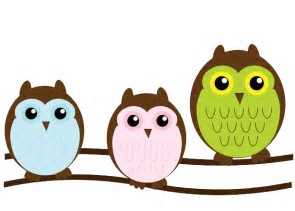 *Daily Lunch/Recess Time is from 11:07-11:51A Day:                     P.E.                     9:50-10:15                    Art                      12:30-1:30B Day:                    P.E.                     9:50-10:15                     Library                1:00-1:30C Day:                    P.E.                     9:50-10:15                     Tech                   12:30-1:30D Day:                    P.E.                     9:50-10:15                     Music                   1:00-1:30E Day:                    P.E.                     9:50-10:15                     Music                  1:00-1:30